	Відповідно до пункту 1 частини 2 статті 52 Закону України «Про місцеве самоврядування в Україні», Постанови Кабінету Міністрів України від 30.08.2002 №1298 «Про оплату праці працівників на основі Єдиної тарифної сітки розрядів і коефіцієнтів з оплати праці працівників установ, закладів та організацій  окремих галузей бюджетної сфери» (зі змінами),з метою створення сприятливих умов для реалізації науково-дослідницьких, культурно-освітніх, виховних та інших соціально-культурних проектів, а також підвищення престижності  професій галузі культури та здійснення морального та матеріального заохочення працівників музейних закладів, виконавчий комітет Черкаської міської ради 	ВИРІШИВ:Погодити та внести на розгляд і затвердження Черкаської міської ради проєкт рішення «Про внесення змін до рішення Черкаської міської ради від 13.12.2019 № 2-5413 «Про затвердження міської програми «Мистецькі Черкаси» на 2020-2024 роки».Контроль за виконанням рішення покласти на заступника міського голови з питань діяльності виконавчих органів ради Чубіну А.С. Міський голова                                                                         Анатолій БОНДАРЕНКОПроєкт рішенняЧЕРКАСЬКА МІСЬКА РАДАДоповнити пункт 6.3 «Музейна справа»  розділу 6 «Завдання та заходиПрограми»  підпунктом 10 наступного змісту: 2. Викласти пункт 1 таблиці розділу 10 «Очікувані результати»  Програми в наступній редакції:3. Доповнити пункт 1.3 таблиці розділу 10 «Очікувані результати»  Програми підпунктом 1.3.1та викласти в наступній редакції:4.Контроль за виконанням рішення покласти на заступника міського голови з питань діяльності виконавчих органів ради Чубіну А.С. Міський голова	Анатолій БОНДАРЕНКОПро проєкт рішення Черкаської міської ради «Про внесення змін до рішення Черкаської міської ради від13.12.2019 № 2-5413 «Про затвердження міської програми «Мистецькі Черкаси» на 2020-2024 роки»Про внесення змін до рішення  Черкаської міської ради від 13.12.2019 № 2-5413 «Про затвердження міської програми «Мистецькі Черкаси» на 2020-2024 роки».Про внесення змін до рішення  Черкаської міської ради від 13.12.2019 № 2-5413 «Про затвердження міської програми «Мистецькі Черкаси» на 2020-2024 роки».Про внесення змін до рішення  Черкаської міської ради від 13.12.2019 № 2-5413 «Про затвердження міської програми «Мистецькі Черкаси» на 2020-2024 роки».Про внесення змін до рішення  Черкаської міської ради від 13.12.2019 № 2-5413 «Про затвердження міської програми «Мистецькі Черкаси» на 2020-2024 роки».Відповідно до статті 25, пункту 22 частини першої статті 26, пункту 2 статті 52 Закону України «Про місцеве самоврядування в Україні», постанови Кабінету Міністрів України від 30.08.2002 №1298 «Про оплату праці працівників на основі Єдиної тарифної сітки розрядів і коефіцієнтів з оплати праці працівників установ, закладів та організацій  окремих галузей бюджетної сфери» (зі змінами) та з метою створення сприятливих умов для реалізації науково-дослідницьких, культурно-освітніх, виховних та інших соціально-культурних проектів, а також підвищення престижності  професій галузі культури та здійснення морального та матеріального заохочення працівників музейних закладів, Черкаська міська радаВИРІШИЛА:	Внести зміни до рішення  Черкаської міської ради від 13.12.2019 № 2-5413 «Про затвердження міської програми «Мистецькі Черкаси» на 2020-2024 роки», а саме:Відповідно до статті 25, пункту 22 частини першої статті 26, пункту 2 статті 52 Закону України «Про місцеве самоврядування в Україні», постанови Кабінету Міністрів України від 30.08.2002 №1298 «Про оплату праці працівників на основі Єдиної тарифної сітки розрядів і коефіцієнтів з оплати праці працівників установ, закладів та організацій  окремих галузей бюджетної сфери» (зі змінами) та з метою створення сприятливих умов для реалізації науково-дослідницьких, культурно-освітніх, виховних та інших соціально-культурних проектів, а також підвищення престижності  професій галузі культури та здійснення морального та матеріального заохочення працівників музейних закладів, Черкаська міська радаВИРІШИЛА:	Внести зміни до рішення  Черкаської міської ради від 13.12.2019 № 2-5413 «Про затвердження міської програми «Мистецькі Черкаси» на 2020-2024 роки», а саме:Відповідно до статті 25, пункту 22 частини першої статті 26, пункту 2 статті 52 Закону України «Про місцеве самоврядування в Україні», постанови Кабінету Міністрів України від 30.08.2002 №1298 «Про оплату праці працівників на основі Єдиної тарифної сітки розрядів і коефіцієнтів з оплати праці працівників установ, закладів та організацій  окремих галузей бюджетної сфери» (зі змінами) та з метою створення сприятливих умов для реалізації науково-дослідницьких, культурно-освітніх, виховних та інших соціально-культурних проектів, а також підвищення престижності  професій галузі культури та здійснення морального та матеріального заохочення працівників музейних закладів, Черкаська міська радаВИРІШИЛА:	Внести зміни до рішення  Черкаської міської ради від 13.12.2019 № 2-5413 «Про затвердження міської програми «Мистецькі Черкаси» на 2020-2024 роки», а саме:Відповідно до статті 25, пункту 22 частини першої статті 26, пункту 2 статті 52 Закону України «Про місцеве самоврядування в Україні», постанови Кабінету Міністрів України від 30.08.2002 №1298 «Про оплату праці працівників на основі Єдиної тарифної сітки розрядів і коефіцієнтів з оплати праці працівників установ, закладів та організацій  окремих галузей бюджетної сфери» (зі змінами) та з метою створення сприятливих умов для реалізації науково-дослідницьких, культурно-освітніх, виховних та інших соціально-культурних проектів, а також підвищення престижності  професій галузі культури та здійснення морального та матеріального заохочення працівників музейних закладів, Черкаська міська радаВИРІШИЛА:	Внести зміни до рішення  Черкаської міської ради від 13.12.2019 № 2-5413 «Про затвердження міської програми «Мистецькі Черкаси» на 2020-2024 роки», а саме:Відповідно до статті 25, пункту 22 частини першої статті 26, пункту 2 статті 52 Закону України «Про місцеве самоврядування в Україні», постанови Кабінету Міністрів України від 30.08.2002 №1298 «Про оплату праці працівників на основі Єдиної тарифної сітки розрядів і коефіцієнтів з оплати праці працівників установ, закладів та організацій  окремих галузей бюджетної сфери» (зі змінами) та з метою створення сприятливих умов для реалізації науково-дослідницьких, культурно-освітніх, виховних та інших соціально-культурних проектів, а також підвищення престижності  професій галузі культури та здійснення морального та матеріального заохочення працівників музейних закладів, Черкаська міська радаВИРІШИЛА:	Внести зміни до рішення  Черкаської міської ради від 13.12.2019 № 2-5413 «Про затвердження міської програми «Мистецькі Черкаси» на 2020-2024 роки», а саме:Відповідно до статті 25, пункту 22 частини першої статті 26, пункту 2 статті 52 Закону України «Про місцеве самоврядування в Україні», постанови Кабінету Міністрів України від 30.08.2002 №1298 «Про оплату праці працівників на основі Єдиної тарифної сітки розрядів і коефіцієнтів з оплати праці працівників установ, закладів та організацій  окремих галузей бюджетної сфери» (зі змінами) та з метою створення сприятливих умов для реалізації науково-дослідницьких, культурно-освітніх, виховних та інших соціально-культурних проектів, а також підвищення престижності  професій галузі культури та здійснення морального та матеріального заохочення працівників музейних закладів, Черкаська міська радаВИРІШИЛА:	Внести зміни до рішення  Черкаської міської ради від 13.12.2019 № 2-5413 «Про затвердження міської програми «Мистецькі Черкаси» на 2020-2024 роки», а саме:Відповідно до статті 25, пункту 22 частини першої статті 26, пункту 2 статті 52 Закону України «Про місцеве самоврядування в Україні», постанови Кабінету Міністрів України від 30.08.2002 №1298 «Про оплату праці працівників на основі Єдиної тарифної сітки розрядів і коефіцієнтів з оплати праці працівників установ, закладів та організацій  окремих галузей бюджетної сфери» (зі змінами) та з метою створення сприятливих умов для реалізації науково-дослідницьких, культурно-освітніх, виховних та інших соціально-культурних проектів, а також підвищення престижності  професій галузі культури та здійснення морального та матеріального заохочення працівників музейних закладів, Черкаська міська радаВИРІШИЛА:	Внести зміни до рішення  Черкаської міської ради від 13.12.2019 № 2-5413 «Про затвердження міської програми «Мистецькі Черкаси» на 2020-2024 роки», а саме:Відповідно до статті 25, пункту 22 частини першої статті 26, пункту 2 статті 52 Закону України «Про місцеве самоврядування в Україні», постанови Кабінету Міністрів України від 30.08.2002 №1298 «Про оплату праці працівників на основі Єдиної тарифної сітки розрядів і коефіцієнтів з оплати праці працівників установ, закладів та організацій  окремих галузей бюджетної сфери» (зі змінами) та з метою створення сприятливих умов для реалізації науково-дослідницьких, культурно-освітніх, виховних та інших соціально-культурних проектів, а також підвищення престижності  професій галузі культури та здійснення морального та матеріального заохочення працівників музейних закладів, Черкаська міська радаВИРІШИЛА:	Внести зміни до рішення  Черкаської міської ради від 13.12.2019 № 2-5413 «Про затвердження міської програми «Мистецькі Черкаси» на 2020-2024 роки», а саме:Відповідно до статті 25, пункту 22 частини першої статті 26, пункту 2 статті 52 Закону України «Про місцеве самоврядування в Україні», постанови Кабінету Міністрів України від 30.08.2002 №1298 «Про оплату праці працівників на основі Єдиної тарифної сітки розрядів і коефіцієнтів з оплати праці працівників установ, закладів та організацій  окремих галузей бюджетної сфери» (зі змінами) та з метою створення сприятливих умов для реалізації науково-дослідницьких, культурно-освітніх, виховних та інших соціально-культурних проектів, а також підвищення престижності  професій галузі культури та здійснення морального та матеріального заохочення працівників музейних закладів, Черкаська міська радаВИРІШИЛА:	Внести зміни до рішення  Черкаської міської ради від 13.12.2019 № 2-5413 «Про затвердження міської програми «Мистецькі Черкаси» на 2020-2024 роки», а саме:Відповідно до статті 25, пункту 22 частини першої статті 26, пункту 2 статті 52 Закону України «Про місцеве самоврядування в Україні», постанови Кабінету Міністрів України від 30.08.2002 №1298 «Про оплату праці працівників на основі Єдиної тарифної сітки розрядів і коефіцієнтів з оплати праці працівників установ, закладів та організацій  окремих галузей бюджетної сфери» (зі змінами) та з метою створення сприятливих умов для реалізації науково-дослідницьких, культурно-освітніх, виховних та інших соціально-культурних проектів, а також підвищення престижності  професій галузі культури та здійснення морального та матеріального заохочення працівників музейних закладів, Черкаська міська радаВИРІШИЛА:	Внести зміни до рішення  Черкаської міської ради від 13.12.2019 № 2-5413 «Про затвердження міської програми «Мистецькі Черкаси» на 2020-2024 роки», а саме:Відповідно до статті 25, пункту 22 частини першої статті 26, пункту 2 статті 52 Закону України «Про місцеве самоврядування в Україні», постанови Кабінету Міністрів України від 30.08.2002 №1298 «Про оплату праці працівників на основі Єдиної тарифної сітки розрядів і коефіцієнтів з оплати праці працівників установ, закладів та організацій  окремих галузей бюджетної сфери» (зі змінами) та з метою створення сприятливих умов для реалізації науково-дослідницьких, культурно-освітніх, виховних та інших соціально-культурних проектів, а також підвищення престижності  професій галузі культури та здійснення морального та матеріального заохочення працівників музейних закладів, Черкаська міська радаВИРІШИЛА:	Внести зміни до рішення  Черкаської міської ради від 13.12.2019 № 2-5413 «Про затвердження міської програми «Мистецькі Черкаси» на 2020-2024 роки», а саме:Відповідно до статті 25, пункту 22 частини першої статті 26, пункту 2 статті 52 Закону України «Про місцеве самоврядування в Україні», постанови Кабінету Міністрів України від 30.08.2002 №1298 «Про оплату праці працівників на основі Єдиної тарифної сітки розрядів і коефіцієнтів з оплати праці працівників установ, закладів та організацій  окремих галузей бюджетної сфери» (зі змінами) та з метою створення сприятливих умов для реалізації науково-дослідницьких, культурно-освітніх, виховних та інших соціально-культурних проектів, а також підвищення престижності  професій галузі культури та здійснення морального та матеріального заохочення працівників музейних закладів, Черкаська міська радаВИРІШИЛА:	Внести зміни до рішення  Черкаської міської ради від 13.12.2019 № 2-5413 «Про затвердження міської програми «Мистецькі Черкаси» на 2020-2024 роки», а саме:№ з/пЗаходиВиконавціТермін виконання10З метою стимулювання роботи працівників музейних закладів з проведення археологічних, наукових досліджень, формування фондів музею, комплектування археологічної колекції, її каталогізації, організації виставково-експозиційної роботи, реалізації науково-дослідницьких, культурно-освітніх, виховних та інших соціально-культурних програм і проектів, а також за високу професійну майстерність здійснювати виплату премії в розмірі до 100% від посадового окладу(з урахуванням підвищень) щомісячно. Премія виплачується:заступнику директора, зберігачу фондів, старшому науковому співробітнику, науковому співробітнику.Особам, які працюють за сумісництвом, виплата премії не здійснюється. Департамент освіти та гуманітарної політики, міський археологічний музей Середньої Наддніпрянщинир.№ з/пНапрямки заходів програмиОдиницявиміру20202021202220232024Разом1Обсяг видатків – всього в т.ч.тис.грн32947,1043042,140353,948224,361178,5225745,9№ з/пНапрямки заходів програмиОдиниця виміру2020202120222023 2024Разом1.3Фінансове забезпеченння Черкаського міського археологічного музею Середньої Наддніпрянщинитис. грн.924,81 155,01 241,81 446,52135,36903,41.3.1Обсяг фінансування для стимулювання працівників музейних закладів згідно Програмитис. грн0,000,000,000,00514,8514,8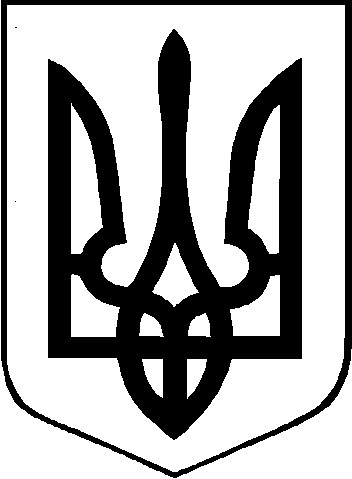 